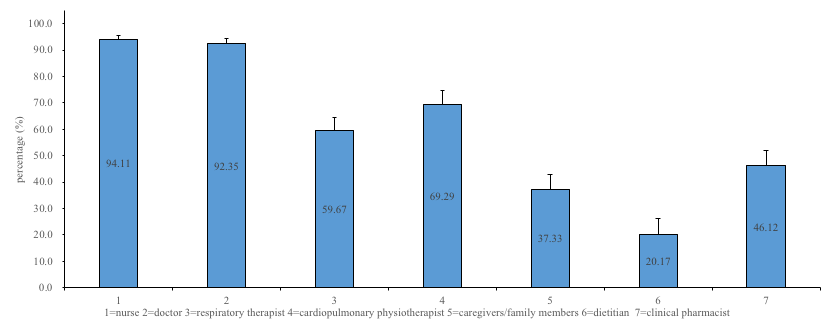 Supplementary Figure 1: Proportion (%) of members involved in the early rehabilitation program for patients with critical illnesses.